BHARATIYA RESERVE BANK NOTE MUDRAN PRIVATE LIMITED 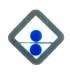 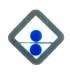 Corporate Office, Bengaluru – 560 029Advt. No. 01/2024Application form for the post of “Safety Officer” at Mysuru / Salboni Press. (Strikeout whichever is not applicable) Applying for the post of :      Post Code:      FEE PAID  	 	 (For Office use only) Name in full (Shri / Ms.):      (In BLOCK letters as appearing in SSLC / SSC certificate) Gender:        	 	 	  Father’s / Husband’s name:              a) Date of Birth (DD/MM/YYYY) :      /      /               (Attach a copy of school leaving certificate)   b) Age as on 01st April 2024:    Years    Months      Days Nationality:      a) Address for communication (in BLOCK LETTERS). Name not to be repeated. PIN:     b) Telephone No. (with STD code): 	            (c) Mobile No.:       	 	 	       (d) Email:       a) Permanent Address (in BLOCK LETTERS). Name not to be repeated. PIN:     Nearest Railway Station: Are you an employee / ex-employee of BRBNMPL?          Yes  / No 10. Category [SC/ST/OBC/EWS/PWD (OH/HI) / General] : 	      	 Educational Qualifications (As on 01/04/2024) [Use separate sheet, if required, duly signed] (Please attach self-attested photocopies of marks sheets of all years/semesters and Certificates issued by the University/Institute)  	* In case of CGPA/CPI, please give marks in percentage also along with the conversion formula.Experience (As on 01/04/2024) [Use separate sheet, if required, duly signed] (Please attach copy of the certificate in support of your experience in each organisation) Do you possess degree or diploma or certificate in industrial safety recognised            by the State Government :      Do you have a minimum of 05 years’ experience in a position of supervision or management in a factory in either production / maintenance /safety department:      Are you having adequate knowledge of Kannada (for applying at Mysuru Press):      a) Are you having thorough knowledge of Bengali acquired through an institution which is under a Board of Secondary Education or affiliated to a university or recognized by the State Government (for applying at Salboni Press) :      b) Can you speak in Hindi (for applying at Salboni Press):      c) Are you qualified at a viva-voce test conducted by a Board constituted by the Labour   	department of the Government of West Bengal (for applying at Salboni Press):       (enclose proof)Have you worked as Safety officer in any Manufacturing Industry/Large organization and if so, give details [Use separate sheet, if required, duly signed] :      Any other information you may wish to add (Use separate sheet, if required and duly sign):      Particulars of Banker’s Pay Order / Demand Draft  (Please attach the Pay Order/DD to this application)  DECLARATION I hereby declare that all statements made by me in this application are true, complete and correct to the best of my knowledge and belief. I fulfill qualification as per Rule 88A (1) of The Karnataka Factories Rules, 1969 (For applying at Mysuru Press). OR I fulfill qualification as per Rule 4 of the West Bengal Factories (Safety Officers) Rule, 1978 (For applying at Salboni Press). (Strikeout whichever is not applicable)I understand that in the event of any information being found false or incorrect or suppressed or I do not satisfy the eligibility criteria, my candidature / appointment, at any stage, is liable to be cancelled / terminated. I am willing to serve anywhere in India. I hereby agree that any legal proceedings in respect of any matter or claim or dispute arising out of this application and / or out of the Advertisement No. 01/2024 can be instituted by me only at Bengaluru, and courts / tribunal / forums at Bengaluru only shall have the sole and exclusive jurisdiction to try the case / dispute. I undertake to abide by all the terms and conditions mentioned in the Advertisement No. 01/2024 issued by BRBNMPL.  Place:              Date:     /      /       	            	 	 (Signature of the candidate)   (Important: Use only A4 size paper for application and other testimonials)Please affix your recent photograph and sign across Name of the Board/ University / Institute Examination passed Full time/ Part time/ Dist. educationMain subjects offered Month & Year of passing Percentage of marks in the aggregate (upto 2 decimals)*Name/s with full address/es of the employer/s Department Period of employment Period of employment Nature of duties Designation / post held Last Gross Salary drawn Name/s with full address/es of the employer/s Department From     To Nature of duties Designation / post held Last Gross Salary drawn         Name of the issuing Bank Date of Issue Pay Order/ DD Number Amount (₹) 